Заслушав доклад заместителя  Главы муниципального образования «Кардымовский район»  Смоленской области Дацко Д.С., Совет депутатов Кардымовского городского поселения Кардымовского района Смоленской областиР Е Ш И Л:1. Внести изменения в решение Совета депутатов Кардымовского городского поселения Кардымовского района Смоленской области от 19.12.2017 года № 39 «О бюджете Кардымовского городского поселения Кардымовского района Смоленской области на 2018 год и плановый период 2019 и 2020 годов»: 1.1. П. 1. изложить в следующей редакции: «Утвердить основные характеристики бюджета Кардымовского городского поселения Кардымовского района Смоленской области (далее – бюджет городского поселения) на 2018 год:1) общий объем доходов бюджета городского поселения в сумме 16 262,4 тыс. рублей, в том числе объем безвозмездных поступлений в сумме 4 845,5 тыс. рублей, из которых объем получаемых межбюджетных трансфертов – 4 845,5 тыс. рублей;2) общий объем расходов бюджета городского поселения в сумме 16 262,4 тыс. рублей;3) дефицит бюджета городского поселения в сумме 0,0 тыс. рублей, что составляет 0,0 процентов от утвержденного общего годового объема доходов бюджета городского поселения без учета утвержденного объема безвозмездных поступлений».1.2.  П. 1.1 изложить в следующей редакции: «Утвердить общий объем межбюджетных трансфертов, предоставляемых бюджету муниципального района в 2018 году из бюджета городского поселения, в сумме  2 062,7 тыс. рублей».1.3. П. 11. изложить в следующей редакции: «Утвердить объем бюджетных ассигнований на финансовое обеспечение реализации муниципальных программ в 2018 году в сумме 15 685,6 тыс. рублей, в 2019 году 16 456,0 тыс. рублей, в 2020 году 16 568,8  тыс. рублей».1.4. Внести изменения в приложение №1 «Источники финансирования дефицита бюджета городского поселения на 2018 год»   и изложить его в новой редакции (прилагается).  1.5. Внести изменения в приложение №6 «Прогнозируемые доходы бюджета городского поселения, за исключением безвозмездных поступлений на 2018 год» и изложить его в новой редакции (прилагается).             1.6. Внести изменения в приложение №10 «Распределение бюджетных ассигнований муниципальным программам и непрограммным направлениям деятельности городского поселения на 2018 год»   и изложить его в новой редакции (прилагается).  1.7.   Внести изменения в приложение №12 «Распределение бюджетных ассигнований по целевым статьям (муниципальным программам и непрограммным направлениям деятельности), группам (группам и подгруппам) видов расходов классификации расходов бюджетов на 2018 год»   и изложить его в новой редакции (прилагается).                                                                                                                                                                           1.8.   Внести изменения в приложение №14 «Ведомственная структура расходов бюджета городского поселения (распределение бюджетных ассигнований по главным распорядителям бюджетных средств, разделам, подразделам, целевым статьям (муниципальным программам и непрограммным направлениям деятельности) группам, (группам и подгруппам) видов расходов классификации расходов бюджетов) на 2018год»   и изложить его в новой редакции (прилагается).   1.9. Внести изменения в приложение №16 « Распределение бюджетных ассигнований по муниципальным программам и непрограммным направлениям деятельности на 2018 год»      и изложить его в новой редакции (прилагается).  2. Настоящее решение вступает в силу со дня его подписания Главой муниципального образования Кардымовского городского поселения Кардымовского района Смоленской области.3. Настоящее решение опубликовать в районной газете «Знамя труда» - Кардымово, а приложения разместить на официальном сайте Отдела развития городского хозяйства Администрации муниципального образования «Кардымовский район» Смоленской области.Глава муниципального образования                                                                                                    А.Г.ФедоровКардымовского городского поселения Кардымовского района  Смоленской области                                                                                                                                               Приложение  №1к  решению Совета депутатов Кардымовского городского поселенияКардымовского районаСмоленской областиот  26.01. 2018  № 00003Источники  финансирования дефицита бюджета городского поселения  на 2018 год                                                                                                                                                                (тыс. рублей)  Прогнозируемые доходы бюджета городского поселения, за исключением безвозмездных поступлений, на 2018 год  (тыс. рублей)                                                                                                                                         Приложение № 12                                                                                                                                             к решению Совета                                                                                                                                                           депутатов Кардымовского                                                                                                                                                    городского поселения                                                                                                                                                      Кардымовского района                                                                                                                                                   Смоленской области                                                                                                                                                от 26.01.2018 № 00003   Распределение бюджетных ассигнований по целевым статьям (муниципальным программам и непрограммным направлениям деятельности), группам (группам и подгруппам) видов расходов классификации расходов бюджетов на 2018 год                                                                                                                                                 ( рублей )Ведомственная структура расходов бюджета городского поселения (распределение бюджетных ассигнований по главным распорядителям бюджетных средств, разделам, подразделам, целевым статьям (муниципальным программам и непрограммным направлениям деятельности), группам (группам и подгруппам) видов расходов классификации расходов бюджетов) на 2018 год                                                                                                       (рублей)                                                                                                                              Приложение № 16                                                                                                                                                                                                                                                                                                                                                                                                                                                                  к решению Совета депутатов                                                                                                                              Кардымовского городского                                                                                                                              поселения Кардымовского                                                                                                                              района Смоленской области                                                                                                                                от 26.01. 2018   № 00003Распределение бюджетных ассигнований по муниципальным программам и непрограммным направлениям деятельности на 2018 год                                                                                                                     (рублей)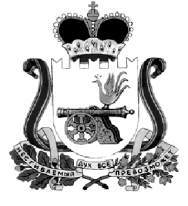 СОВЕТ ДЕПУТАТОВ КАРДЫМОВСКОГО ГОРОДСКОГО ПОСЕЛЕНИЯ КАРДЫМОВСКОГО РАЙОНА СМОЛЕНСКОЙ ОБЛАСТИР Е Ш Е Н И Е  от  26.01.2018                               № 00003СОВЕТ ДЕПУТАТОВ КАРДЫМОВСКОГО ГОРОДСКОГО ПОСЕЛЕНИЯ КАРДЫМОВСКОГО РАЙОНА СМОЛЕНСКОЙ ОБЛАСТИР Е Ш Е Н И Е  от  26.01.2018                               № 00003СОВЕТ ДЕПУТАТОВ КАРДЫМОВСКОГО ГОРОДСКОГО ПОСЕЛЕНИЯ КАРДЫМОВСКОГО РАЙОНА СМОЛЕНСКОЙ ОБЛАСТИР Е Ш Е Н И Е  от  26.01.2018                               № 00003КодНаименование кода группы, подгруппы, статьи, вида источника финансирования дефицитов бюджетов, кода классификации операций сектора государственного управления, относящихся к источникам финансирования дефицитов бюджетовСумма01 00 00 00 00 0000 000ИСТОЧНИКИ ВНУТРЕННЕГО ФИНАНСИРОВАНИЯ ДЕФИЦИТОВ БЮДЖЕТОВ0,001 05 00 00 00 0000 000Изменение остатков средств на счетах по учету средств бюджетов0,001 05 00 00 00 0000 500Увеличение остатков средств бюджетов-16 262,401 05 02 01 00 0000 510Увеличение прочих остатков денежных средств бюджетов -16 262,401 05 02 01 13 0000 510Увеличение прочих остатков денежных средств бюджетов городских поселений-16 262,401 05 00 00 00 0000 600Уменьшение остатков средств бюджетов16 262,401 05 02 01 00 0000 610Уменьшение прочих остатков денежных средств бюджетов16 262,401 05 02 01 13 0000 610Уменьшение прочих остатков денежных средств бюджетов городских поселений16 262,4Приложение № 6к решению Совета депутатов Кардымовского городского поселения Кардымовского районаСмоленской областиот 26.01.2018  № 00003КодНаименование кода доходов бюджетаСумма123100 00000 00 0000 000Налоговые и неналоговые доходы11 416,9 101 00000 00 0000 000Налоги на прибыль, доходы 6 767,7 101 02000 01 0000 110Налог на доходы физических лиц6 767,7  101 02010 01 0000 110Налог на доходы физических лиц с доходов, источником которых является налоговый агент, за исключением доходов, в отношении которых исчисление и уплата налога осуществляются в соответствии со статьями 227, 227.1 и 228 Налогового кодекса Российской Федерации6 767,7  103 00000 00 0000 000Налоги на товары (работы, услуги), реализуемые на территории Российской Федерации828,5 103 02000 01 0000 110Акцизы по подакцизным товарам (продукции), производимым на территории Российской Федерации828,5103 02230 01 0000 110Доходы от уплаты акцизов на дизельное топливо, подлежащие распределению между бюджетами субъектов Российской Федерации и местными бюджетами с учетом установленных дифференцированных нормативов отчислений в местные бюджеты308,6103 02240 01 0000 110Доходы от уплаты акцизов на моторные масла для дизельных и (или) карбюраторных (инжекторных) двигателей, подлежащие распределению между бюджетами субъектов Российской Федерации и местными бюджетами с учетом установленных дифференцированных нормативов отчислений в местные бюджеты2,4103 02250 01 0000 110Доходы от уплаты акцизов на автомобильный бензин, подлежащие распределению между бюджетами субъектов Российской Федерации и местными бюджетами с учетом установленных дифференцированных нормативов отчислений в местные бюджеты564,5103 02260 01 0000 110Доходы от уплаты акцизов на прямогонный бензин, подлежащие распределению между бюджетами субъектов Российской Федерации и местными бюджетами с учетом установленных дифференцированных нормативов отчислений в местные бюджеты-47,0106 00000 00 0000 000Налоги на имущество 3 415,7 106 01000 00 0000 110Налог на имущество физических лиц 349,3 106 01030 13 0000 110Налог на имущество физических лиц, взимаемый по ставкам, применяемым к объектам налогообложения, расположенным в границах городских поселений349,3106 06000 00 0000 110Земельный налог  3 066,4106 06030 00 0000 110Земельный налог с организаций2 948,8106 06033 13 0000 110Земельный налог с организаций, обладающих земельным участком, расположенным в границах городских поселений.2 738,8106 06040 00 0000 110Земельный налог с физических лиц327,6106 06043 13 0000 110Земельный налог с физических лиц, обладающих земельным участком, расположенным в границах городских поселений.327,6 111 00000 00 0000 000Доходы от использования имущества, находящегося в государственной и муниципальной собственности405,0111 05000 00 0000 120Доходы, получаемые в виде арендной либо иной платы за передачу в возмездное пользование государственного и муниципального имущества (за исключением имущества бюджетных и автономных учреждений, а также имущества государственных и муниципальных унитарных предприятий, в том числе казенных)405,0111 05010 00 0000 120Доходы, получаемые в виде арендной платы за земельные участки, государственная собственность на которые не разграничена, а также средства от продажи права на заключение договоров аренды указанных земельных участков405,0111 05013 13 0000 120Доходы, получаемые в виде арендной платы за земельные участки, государственная собственность на которые не разграничена и которые расположены в границах городских поселений, а также средства от продажи права на заключение договоров аренды указанных земельных участков405,0111 05030 00 0000 120Доходы от сдачи в аренду имущества, находящегося в оперативном управлении органов государственной власти, органов местного самоуправления, государственных внебюджетных фондов и созданных ими учреждений (за исключением имущества бюджетных и автономных учреждений)0,0111 05035 13 0000 120Доходы от сдачи в аренду имущества, находящегося в оперативном управлении органов управления городских поселений и созданных ими учреждений (за исключением имущества муниципальных бюджетных и автономных учреждений)0,0113 00000 00 0000 000Доходы от оказания платных услуг (работ) и компенсации затрат государства 0,0113 02000 00 0000 130Доходы от компенсации затрат государства0,0113 02990 00 0000 130Прочие доходы от компенсации затрат государства0,0113 02995 13 0000 130Прочие доходы от компенсации затрат бюджетов городских поселений0,0114 00000 00 0000 000Доходы от продажи материальных и нематериальных активов0,01 14 02000 00 0000 000Доходы от реализации имущества, находящегося в государственной и муниципальной собственности (за исключением движимого имущества бюджетных и автономных учреждений, а также имущества государственных и муниципальных унитарных предприятий, в том числе казенных)0,0114 02053 13 0000 410Доходы от реализации иного имущества, находящегося в собственности городских поселений (за исключением имущества муниципальных бюджетных и автономных учреждений, а также имущества муниципальных унитарных предприятий, в том числе казенных), в части реализации основных средств по указанному имуществу0,0114 02053 13 0000 440Доходы от реализации иного имущества, находящегося в собственности городских поселений (за исключением имущества муниципальных бюджетных и автономных учреждений, а также имущества муниципальных унитарных предприятий, в том числе казенных), в части реализации материальных запасов по указанному имуществу0,0114 06000 00 0000 430Доходы от продажи земельных участков, находящихся в государственной и муниципальной собственности0,0114 06010 00 0000 430Доходы от продажи земельных участков, государственная собственность на которые не разграничена0,0114 06013 13 0000 430Доходы от продажи земельных участков, государственная собственность на которые не разграничена и которые расположены в границах городских поселений0,0116 00000 00 0000 000Штрафы, санкции, возмещение ущерба0,0116 51040 02 0000 140Денежные взыскания (штрафы), установленные законами субъектов Российской Федерации за несоблюдение муниципальных правовых актов, зачисляемые в бюджеты поселений0,0117 00000 00 0000 000Прочие неналоговые доходы0,0117 01000 00 0000 180Невыясненные поступления0,0117 01050 13 0000 180Невыясненные поступления, зачисляемые в бюджеты городских поселений0,0Распределение бюджетных ассигнований по разделам, подразделам, целевым статьям (муниципальным программам и непрограммным направлениям деятельности), группам (группам и подгруппам) видов расходов классификации расходов бюджетов на 2018 год                                                                                                                                                                                           (рублей)Распределение бюджетных ассигнований по разделам, подразделам, целевым статьям (муниципальным программам и непрограммным направлениям деятельности), группам (группам и подгруппам) видов расходов классификации расходов бюджетов на 2018 год                                                                                                                                                                                           (рублей)Распределение бюджетных ассигнований по разделам, подразделам, целевым статьям (муниципальным программам и непрограммным направлениям деятельности), группам (группам и подгруппам) видов расходов классификации расходов бюджетов на 2018 год                                                                                                                                                                                           (рублей)Распределение бюджетных ассигнований по разделам, подразделам, целевым статьям (муниципальным программам и непрограммным направлениям деятельности), группам (группам и подгруппам) видов расходов классификации расходов бюджетов на 2018 год                                                                                                                                                                                           (рублей)Распределение бюджетных ассигнований по разделам, подразделам, целевым статьям (муниципальным программам и непрограммным направлениям деятельности), группам (группам и подгруппам) видов расходов классификации расходов бюджетов на 2018 год                                                                                                                                                                                           (рублей)Распределение бюджетных ассигнований по разделам, подразделам, целевым статьям (муниципальным программам и непрограммным направлениям деятельности), группам (группам и подгруппам) видов расходов классификации расходов бюджетов на 2018 год                                                                                                                                                                                           (рублей)Распределение бюджетных ассигнований по разделам, подразделам, целевым статьям (муниципальным программам и непрограммным направлениям деятельности), группам (группам и подгруппам) видов расходов классификации расходов бюджетов на 2018 год                                                                                                                                                                                           (рублей)Распределение бюджетных ассигнований по разделам, подразделам, целевым статьям (муниципальным программам и непрограммным направлениям деятельности), группам (группам и подгруппам) видов расходов классификации расходов бюджетов на 2018 год                                                                                                                                                                                           (рублей)Распределение бюджетных ассигнований по разделам, подразделам, целевым статьям (муниципальным программам и непрограммным направлениям деятельности), группам (группам и подгруппам) видов расходов классификации расходов бюджетов на 2018 год                                                                                                                                                                                           (рублей)НаименованиеРазделРазделРазделПодразделПодразделЦелевая статьяВид расходовСУММА122334456ОБЩЕГОСУДАРСТВЕННЫЕ ВОПРОСЫ0101973 325,00Функционирование законодательных (представительных) органов государственной власти и представительных органов муниципальных образований01010303554 100,00Обеспечение деятельности органов местного самоуправления муниципального образования0101030376 0 00 0000076 0 00 00000554 100,00Расходы на обеспечение деятельности представительного органа муниципального образования0101030376 2 00 0000076 2 00 00000463 000,00Расходы на обеспечение функций органов местного самоуправления0101030376 2 00 0014076 2 00 00140463 000,00Расходы на выплаты персоналу в целях обеспечения выполнения функций государственными (муниципальными) органами, казенными учреждениями, органами управления государственными внебюджетными фондами0101030376 2 00 0014076 2 00 00140100378 000,00Расходы на выплаты персоналу государственных (муниципальных) органов0101030376 2 00 0014076 2 00 00140120378 000,00Закупка товаров, работ и услуг для обеспечения государственных (муниципальных) нужд0101030376 2 00 0014076 2 00 0014020085 000,00Иные закупки товаров, работ и услуг для обеспечения государственных (муниципальных) нужд0101030376 2 00 0014076 2 00 0014024085 000,00Депутаты представительного органа0101030376 3 00 0000076 3 00 0000091 100,00 Расходы на обеспечение функций органов местного самоуправления0101030376 3 00 0014076 3 00 0014091 100,00Расходы на выплаты персоналу в целях обеспечения выполнения функций государственными (муниципальными) органами, казенными учреждениями, органами управления государственными внебюджетными фондами0101030376 3 00 0014076 3 00 0014010091 100,00 Расходы на выплаты персоналу государственных (муниципальных) органов0101030376 3 00 0014076 3 00 0014012091 100,00Обеспечение деятельности финансовых, налоговых и таможенных органов и органов финансового (финансово – бюджетного) надзора0101060622 700,00Обеспечение деятельности органов местного самоуправления муниципального образования0101060676 0 00 0000076 0 00 0000021 700,00Контрольно – cчетный орган представительного органа муниципального образования0101060676 4 00 0000076 4 00 0000021 700,00Расходы на обеспечение функций органов местного самоуправления0101060676 4 00 0014076 4 00 0014021 700,00Межбюджетные трансферты0101060676 4 00 0014076 4 00 0014050021 700,00Иные межбюджетные трансферты0101060676 4 00 0014076 4 00 0014054021 700,00Непрограммные расходы органов местного самоуправления0101060697 0 00 0000097 0 00 000001 000,00Прочие направления, не включенные в муниципальные программы0101060697 1 00 0000097 1 00 000001 000,00Расходы на исполнение переданных полномочий по казначейскому исполнению бюджета поселения0101060697 1 00 2011097 1 00 201101 000,00Межбюджетные трансферты0101060697 1 00 2011097 1 00 201105001 000,00Иные межбюджетные трансферты0101060697 1 00 2011097 1 00 201105401 000,00Другие общегосударственные вопросы01011313396 525,00Муниципальная программа «Обеспечение деятельности Кардымовского городского поселения Кардымовского района Смоленской области» на 2017-2022 годы0101131302 0 00 0000002 0 00 00000396 525,00Основное мероприятие «Обеспечение безопасности населения Кардымовского городского поселения Кардымовского района Смоленской области»0101131302 Г 01 0000002 Г 01 00000259 525,00Расходы на проведение мероприятий по обеспечению безопасности населения0101131302 Г 01 2101002 Г 01 21010259 525,00Закупка товаров, работ и услуг для обеспечения государственных (муниципальных) нужд0101131302 Г 01 2101002 Г 01 21010200259 525,00Иные закупки товаров, работ и услуг для обеспечения государственных (муниципальных) нужд0101131302 Г 01 2101002 Г 01 21010240259 525,00Основное мероприятие «Проведение праздничных мероприятий, памятных дат в Кардымовском городском поселении Кардымовского района Смоленской области»0101131302 Г 02 0000002 Г 02 0000070 000,00Расходы на проведение праздничных мероприятий, памятных дат0101131302 Г 02 2102002 Г 02 2102070 000,00Закупка товаров, работ и услуг для обеспечения государственных (муниципальных) нужд0101131302 Г 02 2102002 Г 02 2102020070 000,00Иные закупки товаров, работ и услуг для обеспечения государственных (муниципальных) нужд0101131302 Г 02 2102002 Г 02 2102024070 000,00Основное мероприятие «Обеспечение уплаты членских взносов в Совет муниципальных образований Смоленской области»0101131302 Г 03 0000002 Г 03 0000017 000,00Расходы на уплату членских взносов в Совет муниципальных образований0101131302 Г 03 2103002 Г 03 2103017 000,00Закупка товаров, работ и услуг для обеспечения государственных (муниципальных) нужд0101131302 Г 03 2103002 Г 03 2103020017 000,00Иные закупки товаров, работ и услуг для обеспечения государственных (муниципальных) нужд0101131302 Г 03 2103002 Г 03 2103024017 000,00Основное мероприятие «Обеспечение уплаты налогов на имущество, транспортного налога Кардымовского городского поселения Кардымовского района Смоленской области»0101131302 Г 04 0000002 Г 04 0000050 000,00Расходы на уплату налогов на имущество, транспортного налога 0101131302 Г 04 2104002 Г 04 2104050 000,00Иные бюджетные ассигнования0101131302 Г 04 2104002 Г 04 2104080050 000,00Уплата налогов, сборов и иных платежей 0101131302 Г 04 2104002 Г 04 2104085050 000,00НАЦИОНАЛЬНАЯ ОБОРОНА0202290 500,00Мобилизация и вневойсковая подготовка02020303290 500,00Муниципальная программа «Обеспечение деятельности Кардымовского городского  поселения Кардымовского района Смоленской области» на 2017 – 2022 годы0202030302 0 00 0000002 0 00 00000290 500,00Основное мероприятие «Обеспечение реализации переданных государственных полномочий»0202030302 Г 10 0000002 Г 10 00000290 500,00Осуществление первичного воинского учета на территориях, где отсутствуют военные комиссариаты0202030302 Г 10 5118002 Г 10 51180290 500,00Расходы на выплаты персоналу в целях обеспечения выполнения функций государственными (муниципальными) органами, казенными учреждениями, органами управления государственными внебюджетными фондами0202030302 Г 10 5118002 Г 10 51180100188 197,00Расходы на выплаты персоналу государственных (муниципальных) органов0202030302 Г 10 5118002 Г 10 51180120188 197,00Закупка товаров, работ и услуг для обеспечения государственных (муниципальных) нужд0202030302 Г 10 5118002 Г 10 51180200102 303,00Иные закупки товаров, работ и услуг для обеспечения государственных (муниципальных) нужд0202030302 Г 10 5118002 Г 10 51180240102 303,00НАЦИОНАЛЬНАЯ ЭКОНОМИКА04045 894 300,00Дорожное хозяйство (дорожные фонды)040409095 794 300,00Муниципальная программа «Комплексное развитие систем коммунальной инфраструктуры и благоустройство  Кардымовского городского  поселения Кардымовского района Смоленской области» на 2017-2022 годы0404090903 0 00 0000003 0 00 000005 794 300,00Подпрограмма «Содержание дворовых территорий, автомобильных дорог и инженерных сооружений на них в границах поселения»0404090903 1 00 0000003 1 00 000005 794 300,00Основное мероприятие «Ремонт автомобильных дорог в рамках дорожного фонда»0404090903 1 01 0000003 1 01 000001 014 300,00Расходы на реализацию мероприятий по ремонту автомобильных дорог в рамках дорожного фонда0404090903 1 01 2110003 1 01 211001 014 300,00Закупка товаров, работ и услуг для обеспечения государственных (муниципальных) нужд0404090903 1 01 2110003 1 01 211002001 014 300,00Иные закупки товаров, работ и услуг для обеспечения государственных (муниципальных) нужд0404090903 1 01 2110003 1 01 211002401 014 300,00Основное мероприятие «Очистка, отсыпка, грейдерование и ямочный ремонт дорог»0404090903 1 02 0000003 1 02 000001 480 000,00Расходы на реализацию мероприятий по очистке, отсыпке, грейдерованию и ямочному ремонту дорог0404090903 1 02 2111003 1 02 211101 480 000,00Закупка товаров, работ и услуг для обеспечения государственных (муниципальных) нужд0404090903 1 02 2111003 1 02 211102001 480 000,00Иные закупки товаров, работ и услуг для обеспечения государственных (муниципальных) нужд0404090903 1 02 2111003 1 02 211102401 480 000,00Основное мероприятие «Капитальный ремонт дворовых территорий, тротуаров, пешеходных дорожек, проездов к дворовым территориям многоквартирных домов»0404090903 1 04 0000003 1 04 000003 300 000,00Расходы на реализацию мероприятий по капитальному ремонту дворовых территорий, тротуаров, пешеходных дорожек, проездов к дворовым территориям многоквартирных домов0404090903 1 04 2113003 1 04 211303 300 000,00Закупка товаров, работ и услуг для обеспечения государственных (муниципальных) нужд0404090903 1 04 2113003 1 04 211302003 300 000,00Иные закупки товаров, работ и услуг для обеспечения государственных (муниципальных) нужд0404090903 1 04 2113003 1 04 211302403 300 000,00Другие вопросы в области национальной экономики04041212100 000,00Муниципальная программа «Обеспечение деятельности Кардымоского городского поселения кардымовского района смоленской области»  на 2017-2022 годы0404121202 0 00 0000002 0 00 00000100 000,00Основное мероприятие «Разработка и внесение изменений в генеральный план, правила землепользования и застройки городского поселения»04 04 121202Г 08 0000002Г 08 00000100 000,00Реализация мероприятий, направленных на разработку и внесение изменений в генеральный план, правила землепользования и застройки городского поселения0404121202 Г 08 2108002 Г 08 21080100 000,00Закупка товаров, работ и услуг для обеспечения государственных (муниципальных) нужд0404121202 Г 08 2108002 Г 08 21080200100 000,00Иные закупки товаров, работ и услуг для обеспечения государственных (муниципальных) нужд0404121202 Г 08 2108002 Г 08 21080240100 000,00Жилищно-коммунальное хозяйство05058 383 200,00Жилищное хозяйство05050101670 000,00Муниципальная программа «Комплексное развитие систем коммунальной инфраструктуры и благоустройство  Кардымовского городского  поселения Кардымовского района Смоленской области» на 2017-2022 годы0505010103 0 00 0000003 0 00 00000670 000,00Подпрограмма «Поддержка муниципального жилого фонда населенных пунктов Кардымовского городского поселения»0505010103 2 00 0000003 2 00 00000670 000,00Основное мероприятие «Организация и проведение работ по капитальному и текущему ремонту муниципального жилого фонда»0505010103 2 01 0000003 2 01 00000150 000,00Расходы на реализацию мероприятий по организации и проведению работ по капитальному и текущему ремонту муниципального жилого фонда0505010103 2 01 2120003 2 01 21200150 000,00Закупка товаров, работ и услуг для обеспечения государственных (муниципальных) нужд0505010103 2 01 2120003 2 01 21200200150 000,00Иные закупки товаров, работ и услуг для обеспечения государственных (муниципальных) нужд0505010103 2 01 2120003 2 01 21200240150 000,00Основное мероприятие «Уплата взносов на капитальный ремонт  муниципального жилищного фонда»0505010103 2 02 0000003 2 02 00000380 000,00Расходы на реализацию мероприятий по уплате взносов на капитальный ремонт муниципального жилищного фонда0505010103 2 02 2121003 2 02 21210380 000,00Закупка товаров, работ и услуг для обеспечения государственных (муниципальных) нужд0505010103 2 02 2121003 2 02 21210200380 000,00Иные закупки товаров, работ и услуг для обеспечения государственных (муниципальных) нужд0505010103 2 02 2121003 2 02 21210240380 000,00Основное мероприятие «Снос, разборка ветхого и/или аварийного жилого фонда в Кардымовском городском поселении»0505010103 2 03 0000003 2 03 00000140 000,00Расходы на реализацию мероприятий по сносу, разборке ветхого и/или аварийного жилья в городском поселении0505010103 2 03 2122003 2 03 21220140 000,00Закупка товаров, работ и услуг для обеспечения государственных (муниципальных) нужд0505010103 2 03 2122003 2 03 21220200140 000,00Иные закупки товаров, работ и услуг для обеспечения государственных (муниципальных) нужд0505010103 2 03 2122003 2 03 21220240140 000,00Коммунальное хозяйство050502022 121 000,00Муниципальная программа «Комплексное развитие систем коммунальной инфраструктуры и благоустройство  Кардымовского городского  поселения Кардымовского района Смоленской области» на 2017-2022 годы0505020203 0 00 0000003 0 00 000002 121 000,00Подпрограмма «Комплексное развитие коммунального хозяйства»0505020203 3 00 0000003 3 00 000002 121 000,00Основное мероприятие «Обслуживание, ремонт, строительство и изготовление проектно-сметной документации сетей коммунальной инфраструктуры»0505020203 3 01 0000003 3 01 00000740 000,00Расходы на реализацию мероприятий по обслуживанию, ремонту, строительству и изготовлению проектно-сметной документации сетей коммунальной инфраструктуры0505020203 3 01 2130003 3 01 21300740 000,00Межбюджетные трансферты0505020203 3 01 2130003 3 01 21300500740 000,00Иные межбюджетные трансферты0505020203 3 01 2130003 3 01 21300540740 000,00Основное мероприятие «Расходы поселения, связанные с содержанием муниципального имущества (бани)»0505020203 3 02 0000003 3 02 000001 300 000,00Расходы на реализацию мероприятий по содержанию муниципального имущества (бани)0505020203 3 02 6131003 3 02 613101 300 000,00Межбюджетные трансферты0505020203 3 02 6131003 3 02 613105001 300 000,00Иные межбюджетные трансферты0505020203 3 02 6131003 3 02 613105401 300 000,00Основное мероприятие «Организация и проведение мероприятий по энергосбережению»0505020203 3 03 0000003 3 03 0000081 000,00Расходы на организацию и проведение мероприятий по энергосбережению0505020203 3 03 2132003 3 03 2132081 000,00Закупка товаров, работ и услуг для обеспечения государственных (муниципальных) нужд0505020203 3 03 2132003 3 03 2132020081 000,00Иные закупки товаров, работ и услуг для обеспечения государственных (муниципальных) нужд0505020203 3 03 2132003 3 03 21320240                   81 000,00                Благоустройство050503035 256 900,00Муниципальная программа «Комплексное развитие систем коммунальной инфраструктуры и благоустройство  Кардымовского городского  поселения Кардымовского района Смоленской области» на 2017-2022 годы0505030303 0 00 0000003 0 00 000005 256 900,00Подпрограмма «Благоустройство»0505030303 4 00 0000003 4 00 000005 256 900,00Основное мероприятие «Организация уличного освещения»0505030303 4 01 0000003 4 01 000002 950 000,00Расходы на реализацию мероприятий по организации  уличного освещения0505030303 4 01 2140003 4 01 214002 950 000,00Закупка товаров, работ и услуг для обеспечения государственных (муниципальных) нужд0505030303 4 01 2140003 4 01 214002002 950 000,00Иные закупки товаров, работ и услуг для обеспечения государственных (муниципальных) нужд0505030303 4 01 2140003 4 01 214002402 950 000,00Основное мероприятие «Организация и содержание мест захоронения»0505030303 4 02 0000003 4 02 00000141 000,00Расходы на реализацию мероприятий по организации и содержанию мест захоронения0505030303 4 02 2141003 4 02 21410141 000,00Закупка товаров, работ и услуг для обеспечения государственных (муниципальных) нужд0505030303 4 02 2141003 4 02 21410200141 000,00Иные закупки товаров, работ и услуг для обеспечения государственных (муниципальных) нужд0505030303 4 02 2141003 4 02 21410240141 000,00Основное мероприятие «Организация работ по уборке территории и вывозу мусора»0505030303 4 03 0000003 4 03 000001 400 000,00Расходы на реализацию мероприятий по организации работ по уборке территории и вывозу мусора0505030303 4 03 2142003 4 03 214201 400 000,00Закупка товаров, работ и услуг для обеспечения государственных (муниципальных) нужд0505030303 4 03 2142003 4 03 214202001 400 000,00Иные закупки товаров, работ и услуг для обеспечения государственных (муниципальных) нужд0505030303 4 03 2142003 4 03 214202401 400 000,00Основное мероприятие «Прочие расходы по благоустройству поселений»0505030303 4 04 0000003 4 04 00000765  900,00Расходы на реализацию мероприятий по прочим расходам по благоустройству поселений0505030303 4 04 2143003 4 04 21430765 900,00Закупка товаров, работ и услуг для обеспечения государственных (муниципальных) нужд0505030303 4 04 2143003 4 04 21430200765 900,00Иные закупки товаров, работ и услуг для обеспечения государственных (муниципальных) нужд0505030303 4 04 2143003 4 04 21430240765 900,00Другие вопросы в области жилищно-коммунального хозяйстваДругие вопросы в области жилищно-коммунального хозяйства050505335 300,00Муниципальная программа «Комплексное развитие систем коммунальной инфраструктуры и благоустройство  Кардымовского городского  поселения Кардымовского района Смоленской области»  на 2017-2022 годыМуниципальная программа «Комплексное развитие систем коммунальной инфраструктуры и благоустройство  Кардымовского городского  поселения Кардымовского района Смоленской области»  на 2017-2022 годы05050503 0 00 0000003 0 00 00000335 300,00Подпрограмма «Оформление объектов муниципальной собственности»Подпрограмма «Оформление объектов муниципальной собственности»05050503 5 00 0000003 5 00 00000335 300,00Основное мероприятие «Регистрация прав на объекты муниципальной собственности Кардымовского городского поселения»Основное мероприятие «Регистрация прав на объекты муниципальной собственности Кардымовского городского поселения»05050503 5 01 0000003 5 01 00000335 300,00Расходы на реализацию мероприятий по регистрации прав на объекты муниципальной собственностиРасходы на реализацию мероприятий по регистрации прав на объекты муниципальной собственности05050503 5 01 2150003 5 01 21500335 300,00Закупка товаров, работ и услуг для обеспечения государственных (муниципальных) нуждЗакупка товаров, работ и услуг для обеспечения государственных (муниципальных) нужд05050503 5 01 2150003 5 01 21500200335 300,00Иные закупки товаров, работ и услуг для обеспечения государственных (муниципальных) нуждИные закупки товаров, работ и услуг для обеспечения государственных (муниципальных) нужд05050503 5 01 2150003 5 01 21500240335 300,00КУЛЬТУРА, КИНЕМАТОГРАФИЯКУЛЬТУРА, КИНЕМАТОГРАФИЯ08310 000,00Другие вопросы в области культуры,кинематографииДругие вопросы в области культуры,кинематографии080404310 000,00Муниципальная программа «Обеспечение деятельности Кардымовского городского поселения Кардымовского района Смоленской области» на 2017-2022 годы Муниципальная программа «Обеспечение деятельности Кардымовского городского поселения Кардымовского района Смоленской области» на 2017-2022 годы 08040402 0 00 0000002 0 00 00000310 000,00Основное мероприятие «Сохранение и реконструкция военно-мемориальных объектов Кардымовского городского поселения Кардымовского района Смоленской области»Основное мероприятие «Сохранение и реконструкция военно-мемориальных объектов Кардымовского городского поселения Кардымовского района Смоленской области»08040402 Г 05 0000002 Г 05 00000310 000,00Расходы на проведение мероприятий в области культурыРасходы на проведение мероприятий в области культуры08040402 Г 05 2105002 Г 05 21050310 000,00Закупка товаров, работ и услуг для обеспечения государственных (муниципальных) нуждЗакупка товаров, работ и услуг для обеспечения государственных (муниципальных) нужд08040402 Г 05 2105002 Г 05 21050200310 000,00Иные закупки товаров, работ и услуг для обеспечения государственных (муниципальных) нуждИные закупки товаров, работ и услуг для обеспечения государственных (муниципальных) нужд08040402 Г 05 2105002 Г 05 21050240310 000,00СОЦИАЛЬНАЯ ПОЛИТИКАСОЦИАЛЬНАЯ ПОЛИТИКА10411 075,00Социальное обеспечение населенияСоциальное обеспечение населения100303411 075,00Муниципальная программа «Обеспечение деятельности Кардымовского городского поселения Кардымовского района Смоленской области» на 2017-2022 годыМуниципальная программа «Обеспечение деятельности Кардымовского городского поселения Кардымовского района Смоленской области» на 2017-2022 годы10030302 0 00 0000002 0 00 00000411 075,00Основное мероприятие «Предоставление молодым семьям социальных выплат на приобретение жилья или строительство индивидуального жилого дома»Основное мероприятие «Предоставление молодым семьям социальных выплат на приобретение жилья или строительство индивидуального жилого дома»10030302 Г 11 0000002 Г 11 00000411 075,00Расходы по предоставлению молодым семьям социальных выплат на приобретение жилья или строительство индивидуального жилого домаРасходы по предоставлению молодым семьям социальных выплат на приобретение жилья или строительство индивидуального жилого дома10030302 Г 11 2110002 Г 11 21100411 075,00Межбюджетные трансфертыМежбюджетные трансферты10030302 Г 11 2110002 Г 11 21100500411 075,00Иные межбюджетные трансфертыИные межбюджетные трансферты10030302 Г 11 2110002 Г 11 21100540411 075,00НаименованиеЦелевая статьяЦелевая статьяВид расходовСУММА11234Муниципальная программа «Обеспечение деятельности Кардымовского городского поселения Кардымовского района Смоленской области» на 2017-2022 годыМуниципальная программа «Обеспечение деятельности Кардымовского городского поселения Кардымовского района Смоленской области» на 2017-2022 годы02 0 00 000001 508 100,00 Основное мероприятие «Обеспечение безопасности населения Кардымовского городского поселения Кардымовского района Смоленской области»Основное мероприятие «Обеспечение безопасности населения Кардымовского городского поселения Кардымовского района Смоленской области»02 Г 01 00000259 525,00Расходы на проведение мероприятий по обеспечению безопасности населенияРасходы на проведение мероприятий по обеспечению безопасности населения02 Г 01 21010259 525,00Закупка товаров, работ и услуг для обеспечения государственных (муниципальных) нуждЗакупка товаров, работ и услуг для обеспечения государственных (муниципальных) нужд02 Г 01 21010200259 525,00Иные закупки товаров, работ и услуг для обеспечения государственных (муниципальных) нуждИные закупки товаров, работ и услуг для обеспечения государственных (муниципальных) нужд02 Г 01 21010240259 525,00Основное мероприятие «Проведение праздничных мероприятий, памятных дат в  Кардымовском городском поселении Кардымовского района Смоленской области»Основное мероприятие «Проведение праздничных мероприятий, памятных дат в  Кардымовском городском поселении Кардымовского района Смоленской области»02 Г 02 0000070 000,00Расходы на проведение праздничных мероприятий, памятных датРасходы на проведение праздничных мероприятий, памятных дат02 Г 02 2102070 000,00Закупка товаров, работ и услуг для обеспечения государственных (муниципальных) нуждЗакупка товаров, работ и услуг для обеспечения государственных (муниципальных) нужд02 Г 02 2102020070 000,00Иные закупки товаров, работ и услуг для обеспечения государственных (муниципальных) нуждИные закупки товаров, работ и услуг для обеспечения государственных (муниципальных) нужд02 Г 02 2102024070 000,00Основное мероприятие «Обеспечение уплаты членских взносов в Совет муниципальных образований Смоленской области»Основное мероприятие «Обеспечение уплаты членских взносов в Совет муниципальных образований Смоленской области»02 Г 03 0000017 000,00Расходы на уплату членских взносов в Совет муниципальных образованийРасходы на уплату членских взносов в Совет муниципальных образований02 Г 03 2103017 000,00Закупка товаров, работ и услуг для обеспечения государственных (муниципальных) нуждЗакупка товаров, работ и услуг для обеспечения государственных (муниципальных) нужд02 Г 03 2103020017 000,00Иные закупки товаров, работ и услуг для обеспечения государственных (муниципальных) нуждИные закупки товаров, работ и услуг для обеспечения государственных (муниципальных) нужд02 Г 03 2103024017 000,00Основное мероприятие «Обеспечение уплаты налогов на имущество, транспортного налога Кардымовского городского поселения Кардымовского района Смоленской области»Основное мероприятие «Обеспечение уплаты налогов на имущество, транспортного налога Кардымовского городского поселения Кардымовского района Смоленской области»02 Г 04 0000050 000,00Расходы на уплату налогов на имущество, транспортного налогаРасходы на уплату налогов на имущество, транспортного налога02Г 04 2104050 000,00Иные бюджетные ассигнованияИные бюджетные ассигнования02 Г 04 2104080050 000,00Уплата налогов, сборов и иных платежей Уплата налогов, сборов и иных платежей 02 Г 04 2104085050 000,00Основное мероприятие «Сохранение и реконструкция военно-мемориальных объектов Кардымовского городского поселения Кардымовского района Смоленской области»Основное мероприятие «Сохранение и реконструкция военно-мемориальных объектов Кардымовского городского поселения Кардымовского района Смоленской области»02 Г 05 00000310 000,00Расходы на проведение мероприятий в области культурыРасходы на проведение мероприятий в области культуры02 Г 05 21050310 000,00Закупка товаров, работ и услуг для обеспечения государственных (муниципальных) нуждЗакупка товаров, работ и услуг для обеспечения государственных (муниципальных) нужд02 Г 05 21050200310 000,00Иные закупки товаров, работ и услуг для обеспечения государственных (муниципальных) нуждИные закупки товаров, работ и услуг для обеспечения государственных (муниципальных) нужд02 Г 05 21050240310 000,00Основное мероприятие «Разработка и внесение изменений в генеральный план, правила землепользования и застройки городского поселения»Основное мероприятие «Разработка и внесение изменений в генеральный план, правила землепользования и застройки городского поселения»02 Г 08 00000100 000,00Реализация мероприятий, направленных на разработку и внесение изменений в генеральный план, правила землепользования и застройки городского поселенияРеализация мероприятий, направленных на разработку и внесение изменений в генеральный план, правила землепользования и застройки городского поселения02 Г 08 21080100 000,00Закупка товаров, работ и услуг для обеспечения государственных (муниципальных) нуждЗакупка товаров, работ и услуг для обеспечения государственных (муниципальных) нужд02 Г 08 21080200100 000,00Иные закупки товаров, работ и услуг для обеспечения государственных (муниципальных) нуждИные закупки товаров, работ и услуг для обеспечения государственных (муниципальных) нужд02 Г 08 21080240100 000,00Основное мероприятие «Обеспечение реализации переданных государственных полномочий»Основное мероприятие «Обеспечение реализации переданных государственных полномочий»02 Г 10 00000290 500,00Осуществление первичного воинского учета на территориях, где отсутствуют военные комиссариатыОсуществление первичного воинского учета на территориях, где отсутствуют военные комиссариаты02 Г 10 51180290 500,00Расходы на выплаты персоналу в целях обеспечения выполнения функций государственными (муниципальными) органами, казенными учреждениями, органами управления государственными внебюджетными фондамиРасходы на выплаты персоналу в целях обеспечения выполнения функций государственными (муниципальными) органами, казенными учреждениями, органами управления государственными внебюджетными фондами02 Г 10 51180100188 197,00Расходы на выплаты персоналу государственных (муниципальных) органовРасходы на выплаты персоналу государственных (муниципальных) органов02 Г 10 51180120188 197,00Закупка товаров, работ и услуг для обеспечения государственных (муниципальных) нуждЗакупка товаров, работ и услуг для обеспечения государственных (муниципальных) нужд02 Г 10 51180200102 303,00Иные закупки товаров, работ и услуг для обеспечения государственных (муниципальных) нуждИные закупки товаров, работ и услуг для обеспечения государственных (муниципальных) нужд02 Г 10 51180240102 303,00Основное мероприятие «Предоставление молодым семьям социальных выплат на приобретение жилья или строительство индивидуального жилого дома»Основное мероприятие «Предоставление молодым семьям социальных выплат на приобретение жилья или строительство индивидуального жилого дома»02 Г 11 00000411 075,00Расходы по предоставлению молодым семьям социальных выплат на приобретение жилья или строительство индивидуального жилого домаРасходы по предоставлению молодым семьям социальных выплат на приобретение жилья или строительство индивидуального жилого дома02 Г 11 21100411 075,00Межбюджетные трансфертыМежбюджетные трансферты02 Г 11 21100500411 075,00Иные межбюджетные трансфертыИные межбюджетные трансферты02 Г 11 21100540411 075,00Муниципальная программа «Комплексное развитие систем коммунальной инфраструктуры и благоустройство Кардымовского городского поселения Кардымовского района Смоленской области» на 2017-2022 годыМуниципальная программа «Комплексное развитие систем коммунальной инфраструктуры и благоустройство Кардымовского городского поселения Кардымовского района Смоленской области» на 2017-2022 годы03 0 00 0000014 177 500,00Подпрограмма «Содержание дворовых территорий, автомобильных дорог и инженерных сооружений на них в границах поселения»Подпрограмма «Содержание дворовых территорий, автомобильных дорог и инженерных сооружений на них в границах поселения»03 1 00 000005 794 300,00Основное мероприятие «Ремонт автомобильных дорог в рамках дорожного фонда»Основное мероприятие «Ремонт автомобильных дорог в рамках дорожного фонда»03 1 01 000001 014 300,00Расходы на реализацию мероприятий по ремонту автомобильных дорог в рамках дорожного фондаРасходы на реализацию мероприятий по ремонту автомобильных дорог в рамках дорожного фонда03 1 01 211001 014 300,00Закупка товаров, работ и услуг для обеспечения государственных (муниципальных) нуждЗакупка товаров, работ и услуг для обеспечения государственных (муниципальных) нужд03 1 01 211002001 014 300,00Иные закупки товаров, работ и услуг для обеспечения государственных (муниципальных) нуждИные закупки товаров, работ и услуг для обеспечения государственных (муниципальных) нужд03 1 01 211002401 014 300,00Основное мероприятие «Очистка, отсыпка, грейдерование и ямочный ремонт дорог»Основное мероприятие «Очистка, отсыпка, грейдерование и ямочный ремонт дорог»03 1 02 000001 480 000,00Расходы на реализацию мероприятий по очистке, отсыпке, грейдерованию и ямочному ремонту дорогРасходы на реализацию мероприятий по очистке, отсыпке, грейдерованию и ямочному ремонту дорог03 1 02 211101 480 000,00Закупка товаров, работ и услуг для обеспечения государственных (муниципальных) нуждЗакупка товаров, работ и услуг для обеспечения государственных (муниципальных) нужд03 1 02 211102001 480 000,00Иные закупки товаров, работ и услуг для обеспечения государственных (муниципальных) нуждИные закупки товаров, работ и услуг для обеспечения государственных (муниципальных) нужд03 1 02 211102401 480 000,00Основное мероприятие «Капитальный ремонт дворовых территорий, тротуаров, пешеходных дорожек, проездов к дворовым территориям многоквартирных домов»Основное мероприятие «Капитальный ремонт дворовых территорий, тротуаров, пешеходных дорожек, проездов к дворовым территориям многоквартирных домов»03 1 04 000003 300 000,00Расходы на реализацию мероприятий по капитальному ремонту дворовых территорий, тротуаров, пешеходных дорожек, проездов к дворовым территориям многоквартирных домовРасходы на реализацию мероприятий по капитальному ремонту дворовых территорий, тротуаров, пешеходных дорожек, проездов к дворовым территориям многоквартирных домов03 1 04 211303 300 000,00Закупка товаров, работ и услуг для обеспечения государственных (муниципальных) нуждЗакупка товаров, работ и услуг для обеспечения государственных (муниципальных) нужд03 1 04 211302003 300 000,00Иные закупки товаров, работ и услуг для обеспечения государственных (муниципальных) нуждИные закупки товаров, работ и услуг для обеспечения государственных (муниципальных) нужд03 1 04 211302403 300 000,00Подпрограмма «Поддержка муниципального жилого фонда населенных пунктов Кардымовского городского поселения»Подпрограмма «Поддержка муниципального жилого фонда населенных пунктов Кардымовского городского поселения»03 2 00 00000680 000,00Основное мероприятие «Организация и проведение работ по капитальному и текущему ремонту муниципального жилого фонда»Основное мероприятие «Организация и проведение работ по капитальному и текущему ремонту муниципального жилого фонда»03 2 01 00000150 000,00Расходы на реализацию мероприятий по организации и проведению работ по капитальному и текущему ремонту муниципального жилого фондаРасходы на реализацию мероприятий по организации и проведению работ по капитальному и текущему ремонту муниципального жилого фонда03 2 01 21200150 000,00Закупка товаров, работ и услуг для обеспечения государственных (муниципальных) нуждЗакупка товаров, работ и услуг для обеспечения государственных (муниципальных) нужд03 2 01 21200200150 000,00Иные закупки товаров, работ и услуг для обеспечения государственных (муниципальных) нуждИные закупки товаров, работ и услуг для обеспечения государственных (муниципальных) нужд03 2 01 21200240150 000,00Основное мероприятие «Уплата взносов на капитальный ремонт муниципального жилищного фонда»Основное мероприятие «Уплата взносов на капитальный ремонт муниципального жилищного фонда»03 2 02 00000380 000,00Расходы на реализацию мероприятий по уплате взносов на капитальный ремонт муниципального жилищного фондаРасходы на реализацию мероприятий по уплате взносов на капитальный ремонт муниципального жилищного фонда03 2 02 21210380 000,00Закупка товаров, работ и услуг для обеспечения государственных (муниципальных) нуждЗакупка товаров, работ и услуг для обеспечения государственных (муниципальных) нужд03 2 02 21210200380 000,00Иные закупки товаров, работ и услуг для обеспечения государственных (муниципальных) нуждИные закупки товаров, работ и услуг для обеспечения государственных (муниципальных) нужд03 2 02 21210240380 000,00Основное мероприятие «Снос, разборка ветхого  и/или аварийного жилого фонда в Кардымовском городском поселении»Основное мероприятие «Снос, разборка ветхого  и/или аварийного жилого фонда в Кардымовском городском поселении»03 2 03 00000140 000,00Расходы на реализацию мероприятий по сносу, разборке ветхого и/или аварийного жилья в городском поселенииРасходы на реализацию мероприятий по сносу, разборке ветхого и/или аварийного жилья в городском поселении03 2 03 21220140 000,00Закупка товаров, работ и услуг для обеспечения государственных (муниципальных) нуждЗакупка товаров, работ и услуг для обеспечения государственных (муниципальных) нужд03 2 03 21220200140 000,00Иные закупки товаров, работ и услуг для обеспечения государственных (муниципальных) нуждИные закупки товаров, работ и услуг для обеспечения государственных (муниципальных) нужд03 2 03 21220240140 000,00Подпрограмма «Комплексное развитие коммунального хозяйства»Подпрограмма «Комплексное развитие коммунального хозяйства»03 3 00 000002 121 000,00Основное мероприятие «Обслуживание, ремонт, строительство и изготовление проектно-сметной документации сетей коммунальной инфраструктуры»Основное мероприятие «Обслуживание, ремонт, строительство и изготовление проектно-сметной документации сетей коммунальной инфраструктуры»03 3 01 00000740 000,00Расходы на реализацию мероприятий по обслуживанию, ремонту, строительству и изготовлению проектно-сметной документации сетей коммунальной инфраструктурыРасходы на реализацию мероприятий по обслуживанию, ремонту, строительству и изготовлению проектно-сметной документации сетей коммунальной инфраструктуры03 3 01 21300740 000,00Межбюджетные трансфертыМежбюджетные трансферты03 3 01 21300500740 000,00Иные межбюджетные трансфертыИные межбюджетные трансферты03 3 01 21300540740 000,00Основное мероприятие «Расходы поселения, связанные с содержанием муниципального имущества (бани)»Основное мероприятие «Расходы поселения, связанные с содержанием муниципального имущества (бани)»03 3 02 000001 300 000,00Расходы на реализацию мероприятий по содержанию муниципального имущества (бани)Расходы на реализацию мероприятий по содержанию муниципального имущества (бани)03 3 02 613101 300 000,00Межбюджетные трансфертыМежбюджетные трансферты03 3 02 613105001 300 000,00Иные межбюджетные трансфертыИные межбюджетные трансферты03 3 02 613105401 300 000,00Основное мероприятие «Организация и проведение мероприятий по энергосбережению»Основное мероприятие «Организация и проведение мероприятий по энергосбережению»03 3 03 0000081 000,00Расходы на организацию и проведение мероприятий по энергосбережениюРасходы на организацию и проведение мероприятий по энергосбережению03 3 03 2132081 000,00Закупка товаров, работ и услуг для обеспечения государственных (муниципальных) нуждЗакупка товаров, работ и услуг для обеспечения государственных (муниципальных) нужд03 3 03 2132020081 000,00Иные закупки товаров, работ и услуг для обеспечения государственных (муниципальных) нуждИные закупки товаров, работ и услуг для обеспечения государственных (муниципальных) нужд03 3 03 2132024081 000,00Подпрограмма «Благоустройство»Подпрограмма «Благоустройство»03 4 00 000005 256 900,00Основное мероприятие «Организация уличного освещения»Основное мероприятие «Организация уличного освещения»03 4  01 000002 950 000,00Расходы на реализацию мероприятий по организации уличного освещенияРасходы на реализацию мероприятий по организации уличного освещения03 4 01 214002 950 000,00Закупка товаров, работ и услуг для обеспечения государственных (муниципальных) нуждЗакупка товаров, работ и услуг для обеспечения государственных (муниципальных) нужд03 4 01 214002002 950 000,00Иные закупки товаров, работ и услуг для обеспечения государственных (муниципальных) нуждИные закупки товаров, работ и услуг для обеспечения государственных (муниципальных) нужд03 4 01 214002402 950 000,00Основное мероприятие «Организация и содержание мест захоронения»Основное мероприятие «Организация и содержание мест захоронения»03 4 02 00000141 000,00Расходы на реализацию мероприятий по организации и содержанию мест захороненияРасходы на реализацию мероприятий по организации и содержанию мест захоронения03 4 02 21410141 000,00Закупка товаров, работ и услуг для обеспечения государственных (муниципальных) нуждЗакупка товаров, работ и услуг для обеспечения государственных (муниципальных) нужд03 4 02 21410200141 000,00Иные закупки товаров, работ и услуг для обеспечения государственных (муниципальных) нуждИные закупки товаров, работ и услуг для обеспечения государственных (муниципальных) нужд03 4 02 21410240141 000,00Основное мероприятие «Организация работ по уборке территории и вывозу мусора»Основное мероприятие «Организация работ по уборке территории и вывозу мусора»03 4 03 000001 400 000,00Расходы на реализацию мероприятий по организации работ по уборке территории и вывозу мусораРасходы на реализацию мероприятий по организации работ по уборке территории и вывозу мусора03 4 03 214201 400 000,00Закупка товаров, работ и услуг для обеспечения государственных (муниципальных) нуждЗакупка товаров, работ и услуг для обеспечения государственных (муниципальных) нужд03 4 03 214202001 400 000,00Иные закупки товаров, работ и услуг для обеспечения государственных (муниципальных) нуждИные закупки товаров, работ и услуг для обеспечения государственных (муниципальных) нужд03 4 03 214202401 400 000,00Основное мероприятие «Прочие расходы по благоустройству поселений»Основное мероприятие «Прочие расходы по благоустройству поселений»03 4 04 00000765 900,00Расходы на реализацию мероприятий по прочим расходам по благоустройству поселенийРасходы на реализацию мероприятий по прочим расходам по благоустройству поселений03 4 04 21430765 900,00Закупка товаров, работ и услуг для обеспечения государственных (муниципальных) нуждЗакупка товаров, работ и услуг для обеспечения государственных (муниципальных) нужд03 4 04 21430200765 900,00Иные закупки товаров, работ и услуг для обеспечения государственных (муниципальных) нуждИные закупки товаров, работ и услуг для обеспечения государственных (муниципальных) нужд03 4 04 21430240 765 900,00Подпрограмма «Оформление объектов муниципальной собственности»Подпрограмма «Оформление объектов муниципальной собственности»03 5 00 00000335 300,00Основное мероприятие «Регистрация прав на объекты муниципальной собственности Кардымовского городского поселения»Основное мероприятие «Регистрация прав на объекты муниципальной собственности Кардымовского городского поселения»03 5 01 00000335 300,00Расходы на реализацию мероприятий по регистрации прав на объекты муниципальной собственностиРасходы на реализацию мероприятий по регистрации прав на объекты муниципальной собственности03 5 01 21500335 300,00Закупка товаров, работ и услуг для обеспечения государственных (муниципальных) нуждЗакупка товаров, работ и услуг для обеспечения государственных (муниципальных) нужд03 5 01 21500200335 300,00Иные закупки товаров, работ и услуг для обеспечения государственных (муниципальных) нуждИные закупки товаров, работ и услуг для обеспечения государственных (муниципальных) нужд03 5 01 21500240335 300,00 Обеспечение деятельности органов местного самоуправления муниципального образования Обеспечение деятельности органов местного самоуправления муниципального образования76 0 00 00000575 800,00Расходы на обеспечение деятельности представительного органа муниципального образованияРасходы на обеспечение деятельности представительного органа муниципального образования76 2 00 00000463 000,00Расходы на обеспечение функций органов местного самоуправленияРасходы на обеспечение функций органов местного самоуправления76 2 00 00140463 000,00Расходы на выплаты персоналу в целях обеспечения выполнения функций государственными (муниципальными) органами, казенными учреждениями, органами управления государственными внебюджетными фондамиРасходы на выплаты персоналу в целях обеспечения выполнения функций государственными (муниципальными) органами, казенными учреждениями, органами управления государственными внебюджетными фондами76 2 00 00140100378 000,00Расходы на выплаты персоналу государственных (муниципальных) органовРасходы на выплаты персоналу государственных (муниципальных) органов76 2 00 00140120378 000,00Закупка товаров, работ и услуг для обеспечения государственных (муниципальных) нуждЗакупка товаров, работ и услуг для обеспечения государственных (муниципальных) нужд76 2 00 0014020085 000,00Иные закупки товаров, работ и услуг для обеспечения государственных (муниципальных) нуждИные закупки товаров, работ и услуг для обеспечения государственных (муниципальных) нужд76 2 00 0014024085 000,00Депутаты представительного органаДепутаты представительного органа76 3 00 0000091 100,00Расходы на обеспечение функций органов местного самоуправленияРасходы на обеспечение функций органов местного самоуправления76 3 00 0014091 100,00Расходы на выплаты персоналу в целях обеспечения выполнения функций государственными (муниципальными) органами, казенными учреждениями, органами управления государственными внебюджетными фондамиРасходы на выплаты персоналу в целях обеспечения выполнения функций государственными (муниципальными) органами, казенными учреждениями, органами управления государственными внебюджетными фондами76 3 00 0014010091 100,00Расходы на выплаты персоналу государственных (муниципальных) органовРасходы на выплаты персоналу государственных (муниципальных) органов76 3 00 0014012091 100,00Контрольно – cчетный орган представительного органа муниципального образованияКонтрольно – cчетный орган представительного органа муниципального образования76 4 00 0000021 700,00Расходы на обеспечение функций органов местного самоуправленияРасходы на обеспечение функций органов местного самоуправления76 4 00 0014021 700,00Межбюджетные трансфертыМежбюджетные трансферты76 4 00 0014050021 700,00Иные межбюджетные трансфертыИные межбюджетные трансферты76 4 00 0014054021 700,00Непрограмные расходы органов местного самоуправленияНепрограмные расходы органов местного самоуправления97 0 00 000001 000,00Прочие направления, не включённые в муниципальные программыПрочие направления, не включённые в муниципальные программы97 1 00 00000 1 000,00Расходы на исполнение переданных полномочий по казначейскому исполнению бюджета поселенияРасходы на исполнение переданных полномочий по казначейскому исполнению бюджета поселения97 1 00 201101 000,00Межбюджетные трансфертыМежбюджетные трансферты97 1 00 201105001 000,00Иные межбюджетные трансфертыИные межбюджетные трансферты97 1 00 201105401 000,00Приложение №  14к  решению Совета депутатов Кардымовского городского поселения Кардымовского района Смоленской областиот  26.01.2018   № 00003                                                                                                                                            НаименованиеКод главного распорядителя средств бюджета городского поселения (прямого получателя)РазделПодразделЦелевая статья расходовВид расходовСУММА1234567Администрация муниципального образования «Кардымовский район» Смоленской области90215 708 300,00ОБЩЕГОСУДАРСТВЕННЫЕ ВОПРОСЫ90201419 225,00Обеспечение деятельности финансовых, налоговых и таможенных органов и органов финансового (финансово – бюджетного) надзора902010622 700,00Обеспечение деятельности органов местного самоуправления муниципального образования902010676 0 00 0000021 700,00Контрольно – cчетный орган представительного органа муниципального образования902010676 4 00 0000021 700,00Расходы на обеспечение функций органов местного самоуправления902010676 4 00 0014021 700,00Межбюджетные трансферты902010676 4 00 0014050021 700,00Иные межбюджетные трансферты902010676 4 00 0014054021 700,00Непрограммные расходы органов местного самоуправления902010697 0 00 000001 000,00Прочие направления, не включенные в муниципальные программы902010697 1 00 000001 000,00Расходы на исполнение переданных полномочий по казначейскому исполнению бюджета поселения902 010697 1 00 201101 000,00Межбюджетные трансферты902010697 1 00 201105001 000,00Иные межбюджетные трансферты902010697 1 00 201105401 000,00Другие общегосударственные вопросы9020113396 525,00Муниципальная программа «Обеспечение деятельности Кардымовского городского поселения Кардымовского района Смоленской области» на 2017-2022 годы902011302 0 00 00000396 525,00Основное мероприятие «Обеспечение безопасности населения Кардымовского городского поселения Кардымовского района Смоленской области»902011302 Г 01 00000259 525,00Расходы на проведение мероприятий по обеспечению безопасности населения902011302 Г 01 21010259 525,00Закупка товаров, работ и услуг для обеспечения государственных (муниципальных) нужд902011302 Г 01 21010200259 525,00Иные закупки товаров, работ и услуг для обеспечения государственных (муниципальных) нужд902011302 Г 01 21010240259 525,00Основное мероприятие «Проведение праздничных мероприятий, памятных дат в  Кардымовском городском поселении Кардымовского района Смоленской области»902011302 Г 02 0000070 000,00Расходы на проведение праздничных мероприятий, памятных дат902011302 Г 02 2102070 000,00Закупка товаров, работ и услуг для обеспечения государственных (муниципальных) нужд902011302 Г 02 2102020070 000,00Иные закупки товаров, работ и услуг для обеспечения государственных (муниципальных) нужд902011302 Г 02 2102024070 000,00Основное мероприятие «Обеспечение уплаты членских взносов в Совет муниципальных образований Смоленской области»902011302 Г 03 0000017 000,00Расходы на уплату членских взносов в Совет муниципальных образований902011302 Г 03 2103017 000,00Закупка товаров, работ и услуг для обеспечения государственных (муниципальных) нужд902011302 Г 03 2103020017 000,00Иные закупки товаров, работ и услуг для обеспечения государственных (муниципальных) нужд902011302 Г 03 2103024017 000,00Основное мероприятие «Обеспечение уплаты налогов на имущество, транспортного налога Кардымовского городского поселения Кардымовского района Смоленской области»902011302 Г 04 0000050 000,00Расходы на уплату налогов на имущество, транспортного налога902011302 Г 04 2104050 000,00Иные бюджетные ассигнования902011302 Г 04 2104080050 000,00Уплата налогов, сборов и иных платежей 902011302 Г 04 2104085050 000,00НАЦИОНАЛЬНАЯ ОБОРОНА90202290 500,00Мобилизационная и вневойсковая подготовка9020203290 500,00Муниципальная программа «Обеспечение деятельности Кардымовского городского поселения Кардымовского района Смоленской области» на 2017 – 2022 годы902020302 0 00 00000290 500,00Основное мероприятие «Обеспечение реализации переданных государственных полномочий»902020302 Г 10 00000290 500,00Осуществление первичного воинского учета на территориях, где отсутствуют военные комиссариаты902020302 Г 10 51180290 500,00Расходы на выплаты персоналу в целях обеспечения выполнения функций государственными (муниципальными) органами, казенными учреждениями, органами управления государственными внебюджетными фондами902020302 Г 10 51180100188 197,00Расходы на выплаты персоналу государственных (муниципальных) органов902020302 Г 10 51180120188 197,00Закупка товаров, работ и услуг для обеспечения государственных (муниципальных) нужд902020302 Г 10 51180200102 303,00Иные закупки товаров, работ и услуг для обеспечения государственных (муниципальных) нужд902020302 Г 10 51180240102 303,00НАЦИОНАЛЬНАЯ ЭКОНОМИКА902045 894 300,00Дорожное хозяйство (дорожные фонды)90204095 794 300,00Муниципальная программа «Комплексное развитие систем коммунальной инфраструктуры и благоустройство  Кардымовского городского  поселения Кардымовского района Смоленской области»  на 2017 – 2022 годы902040903 0 00 000005 794 300,00Подпрограмма «Содержание дворовых территорий, автомобильных дорог и инженерных сооружений на них в границах поселения»902040903 1 00 000005 794 300,00Основное мероприятие «Ремонт автомобильных дорог в рамках дорожного фонда»902040903 1 01 000001 014 300,00Расходы на реализацию мероприятий по ремонту автомобильных дорог в рамках дорожного фонда902040903 1 01 211001 014 300,00Закупка товаров, работ и услуг для обеспечения государственных (муниципальных) нужд902040903 1 01 211002001 014 300,00Иные закупки товаров, работ и услуг для обеспечения государственных (муниципальных) нужд902040903 1 01 211002401 014 300,00Основное мероприятие «Очистка, отсыпка, грейдерование и ямочный ремонт дорог»902040903 1 02 000001 480 000,00Расходы на реализацию мероприятий по очистке, отсыпке, грейдерованию и ямочному ремонту дорог902040903 1 02 211101 480 000,00Закупка товаров, работ и услуг для обеспечения государственных (муниципальных) нужд902040903 1 02 211102001 480 000,00Иные закупки товаров, работ и услуг для обеспечения государственных (муниципальных) нужд902040903 1 02 211102401 480 000,00Основное мероприятие «Капитальный ремонт дворовых территорий, тротуаров, пешеходных дорожек, проездов к дворовым территориям многоквартирных домов»902040903 1 04 000003 300 000,00Расходы на реализацию мероприятий по капитальному ремонту дворовых территорий, тротуаров, пешеходных дорожек, проездов к дворовым территориям многоквартирных домов902040903 1 04 211303 300 000,00Закупка товаров, работ и услуг для обеспечения государственных (муниципальных) нужд902040903 1 04 211302003 300 000,00Иные закупки товаров, работ и услуг для обеспечения государственных (муниципальных) нужд902040903 1 04 211302403 300 000,00Другие вопросы в области национальной экономики9020412100 000,00Муниципальная программа «Обеспечение деятельности Кардымовского городского поселения Кардымовского района Смоленской области» на 2017- 2022 годы902041202 0 00 00000100 000,00Основное мероприятие «Разработка и внесение изменений в генеральный план, правила землепользования и застройки городского поселения»902041202 Г 08 00000100 000,00Реализация мероприятий, направленных на разработку и внесение изменений в генеральный план, правила землепользования и застройки городского поселения 902041202 Г 08 21080100 000,00Закупка товаров, работ и услуг для обеспечения государственных (муниципальных) нужд902041202 Г 08 21080200100 000,00Иные закупки товаров, работ и услуг для обеспечения государственных (муниципальных) нужд902041202 Г 08 21080240100 000,00Жилищно-коммунальное хозяйство902058 383 200,00Жилищное хозяйство9020501670 000,00Муниципальная программа «Комплексное развитие систем коммунальной инфраструктуры и благоустройство  Кардымовского городского  поселения Кардымовского района Смоленской области» на 2017- 2022 годы902050103 0 00 00000670 000,00Подпрограмма «Поддержка муниципального жилого фонда населенных пунктов Кардымовского городского поселения»902050103 2 00 00000670 000,00Основное мероприятие «Организация и проведение работ по капитальному и текущему ремонту муниципального жилого фонда»902050103 2 01 00000150 000,00Расходы на реализацию мероприятий по организации и проведению работ по капитальному и текущему ремонту муниципального жилого фонда902050103 2 01 21200150 000,00Закупка товаров, работ и услуг для обеспечения государственных (муниципальных) нужд902050103 2 01 21200200150 000,00Иные закупки товаров, работ и услуг для обеспечения государственных (муниципальных) нужд902050103 2 01 21200240150 000,00 Основное мероприятие «Уплата взносов на капитальный ремонт муниципального жилищного фонда»902050103 2 02 00000380 000,00Расходы на реализацию мероприятий по уплате взносов на капитальный ремонт муниципального жилищного фонда902050103 2 02 21210380 000,00Закупка товаров, работ и услуг для обеспечения государственных (муниципальных) нужд902050103 2 02 21210200380 000,00Иные закупки товаров, работ и услуг для обеспечения государственных (муниципальных) нужд902050103 2 02 21210240380 000,00Основное мероприятие «Снос, разборка ветхого и/или аварийного жилого фонда в Кардымовском городском поселении»902050103 2 03 00000140 000,00Расходы на реализацию мероприятий по сносу, разборке ветхого и/или аварийного жилья в городском поселении902050103 2 03 21220140 000,00Закупка товаров, работ и услуг для обеспечения государственных (муниципальных) нужд902050103 2 03 21220200140 000,00Иные закупки товаров, работ и услуг для обеспечения государственных (муниципальных) нужд902050103 2 03 21220240140 000,00Коммунальное хозяйство90205022 121 000,00Муниципальная программа «Комплексное развитие систем коммунальной инфраструктуры и благоустройство  Кардымовского городского  поселения Кардымовского района Смоленской области» на 2017-2022 годы902050203 0 00 000002 121 000,00Подпрограмма «Комплексное развитие коммунального хозяйства»902050203 3 00 000002 121 000,00Основное мероприятие «Обслуживание, ремонт, строительство и изготовление проектно-сметной документации сетей коммунальной инфраструктуры»902050203 3 01 00000740 000,00Расходы на реализацию мероприятий по обслуживанию, ремонту, строительству и изготовлению проектно-сметной документации сетей коммунальной инфраструктуры902050203 3 01 21300740 000,00Межбюджетные трансферты902050203 3 01 21300500 740 000,00Иные межбюджетные трансферты902050203 3 01 21300540740 000,00Основное мероприятие «Расходы поселения, связанные с содержанием муниципального имущества (бани)»902050203 3 02 000001 300 000,00Расходы на реализацию мероприятий по содержанию муниципального имущества (бани)902050203 3 02 613101 300 000,00Межбюджетные трансферты902050203 3 02 613105001 300 000,00Иные межбюджетные трансферты902050203 3 02 613105401 300 000,00Основное мероприятие «Организация и проведение мероприятий по энергосбережению»902050203 3 03 0000081 000,00Расходы на организацию и проведение мероприятий по энергосбережению902050203 3 03 2132081 000,00Закупка товаров, работ и услуг для обеспечения государственных (муниципальных) нужд902050203 3 03 2132020081 000,00Иные закупки товаров, работ и услуг для обеспечения государственных (муниципальных) нужд902050203 3 03 2132024081 000,00Благоустройство90205035 256 900,00Муниципальная программа «Комплексное развитие систем коммунальной инфраструктуры и благоустройство  Кардымовского городского  поселения Кардымовского района Смоленской области» на 2017- 2022 годы902050303 0 00 000005 256 900,00Подпрограмма «Благоустройство»902050303 4 00 000005 256 900,00Основное мероприятие «Организация уличного освещения»902050303 4  01 000002 950 000,00Расходы на реализацию мероприятий по организации уличного освещения902050303 4 01 214002 950 000,00Закупка товаров, работ и услуг для обеспечения государственных (муниципальных) нужд902050303 4 01 214002002 950 000,00Иные закупки товаров, работ и услуг для обеспечения государственных (муниципальных) нужд902050303 4 01 214002402 950 000,00Основное мероприятие «Организация и содержание мест захоронения»902050303 4 02 00000141 000,00Расходы на реализацию мероприятий по организации и содержанию мест захоронения902050303 4 02 21410141 000,00Закупка товаров, работ и услуг для обеспечения государственных (муниципальных) нужд902050303 4 02 21410200141 000,00Иные закупки товаров, работ и услуг для обеспечения государственных (муниципальных) нужд902050303 4 02 21410240141 000,00Основное мероприятие «Организация работ по уборке территории и вывозу мусора»902050303 4 03 000001 400 000,00Расходы на реализацию мероприятий по организации работ по уборке территории и вывозу мусора902050303 4 03 214201 400 000,00Закупка товаров, работ и услуг для обеспечения государственных (муниципальных) нужд902050303 4 03 214202001 400 000,00Иные закупки товаров, работ и услуг для обеспечения государственных (муниципальных) нужд902050303 4 03 214202401 400 000,00Основное мероприятие «Прочие расходы по благоустройству поселений»902050303 4 04 00000765 900,00Расходы на реализацию мероприятий по прочим расходам по благоустройству поселений902050303 4 04 21430765 900,00Закупка товаров, работ и услуг для обеспечения государственных (муниципальных) нужд902050303 4 04 21430200765 900,00Иные закупки товаров, работ и услуг для обеспечения государственных (муниципальных) нужд902050303 4 04 21430240765 900,00Другие вопросы в области жилищно-коммунального хозяйства9020505335 300,00Муниципальная программа «Комплексное развитие систем коммунальной инфраструктуры и благоустройство  Кардымовского городского  поселения Кардымовского района Смоленской области» на 2017- 2022 годы902050503 0 00 00000335 300,00Подпрограмма «Оформление объектов муниципальной собственности»902050503 5 00 00000335 300,00Основное мероприятие «Регистрация прав на объекты муниципальной собственности Кардымовского городского поселения»902050503 5 01 00000335 300,00Расходы на реализацию мероприятий по регистрации прав на объекты муниципальной собственности902050503 5 01 21500335 300,00Закупка товаров, работ и услуг для обеспечения государственных (муниципальных) нужд902050503 5 01 21500200335 300,00Иные закупки товаров, работ и услуг для обеспечения государственных (муниципальных) нужд902050503 5 01 21500240335 300,00КУЛЬТУРА, КИНЕМАТОГРАФИЯ90208310 000,00Другие вопросы в области культуры, кинематографии9020804310 000,00Муниципальная программа «Обеспечение деятельности Кардымовского городского поселения Кардымовского района Смоленской области»  на 2017- 2022 годы902080402 0 00 00000310 000,00Основное мероприятие «Сохранение и реконструкция военно-мемориальных объектов Кардымовского городского поселения Кардымовского района Смоленской области»902080402 Г 05 00000310 000,00Расходы на проведение мероприятий в области культуры902080402 Г 05 21050310 000,00Закупка товаров, работ и услуг для обеспечения государственных (муниципальных) нужд902080402 Г 05 21050310 000,00Иные закупки товаров, работ и услуг для обеспечения государственных (муниципальных) нужд902080402 Г 05 21050310 000,00СОЦИАЛЬНАЯ ПОЛИТИКА90210411 075,00Социальное обеспечение населения9021003411 075,00Муниципальная программа «Обеспечение деятельности Кардымовского городского поселения Кардымовского района Смоленской области» на 2017-2022 годы902100302 0 00 00000411 075,00Основное мероприятие «Предоставление молодым семьям социальных выплат на приобретение жилья или строительство индивидуального жилого дома»902100302 Г 11 00000411 075,00Расходы по предоставлению молодым семьям социальных выплат на приобретение жилья или строительство индивидуального жилого дома902100302 Г 11 21100411 075,00Межбюджетные трансферты902100302 Г 11 21100500411 075,00Иные межбюджетные трансферты902100302 Г 11 21100540411 075,00Совет депутатов Кардымовского городского поселения Кардымовского района Смоленской области911554 100,00ОБЩЕГОСУДАРСТВЕННЫЕ ВОПРОСЫ91101554 100,00Функционирование законодательных (представительных) органов государственной власти и представительных органов муниципальных образований9110103554 100,00Обеспечение деятельности органов местного самоуправления муниципального образования911010376 0 00 00000554 100,00Расходы на обеспечение деятельности представительного органа муниципального образования911010376 2 00 00000463 000,00Расходы на обеспечение функций органов местного самоуправления911010376 2 00 00140463 000,00Расходы на выплаты персоналу в целях обеспечения выполнения функций государственными (муниципальными) органами, казенными учреждениями, органами управления государственными внебюджетными фондами911010376 2 00 00140100378 000,00Расходы на выплаты персоналу государственных (муниципальных) органов911010376 2 00 00140120378 000,00Закупка товаров, работ и услуг для обеспечения государственных (муниципальных) нужд911010376 2 00 0014020085 000,00Иные закупки товаров, работ и услуг для обеспечения государственных (муниципальных) нужд911010376 2 00 0014024085 000,00Депутаты представительного органа911010376 3 00 0000091 100,00Расходы на обеспечение функций органов местного самоуправления911010376 3 00 0014091 100,00Расходы на выплаты персоналу в целях обеспечения выполнения функций государственными (муниципальными) органами, казенными учреждениями, органами управления государственными внебюджетными фондами911010376 3 00 0014010091 100,00Расходы на выплаты персоналу государственных (муниципальных) органов911010376 3 00 0014012091 100,00НаименованиеЦелевая статьяКод главного распорядителя средств  бюджета городского поселения (прямого получателя)РазделПодразделПодразделВид расходовСУММА12345567Муниципальная программа «Обеспечение деятельности Кардымовского городского поселения Кардымовского района Смоленской области» на 2017-2022 годы02 0 00 000001 508 100,00Основное мероприятие «Обеспечение безопасности населения Кардымовского городского поселения Кардымовского района Смоленской области»02 Г 01 00000259 525,00Расходы на проведение мероприятий по обеспечению безопасности населения02 Г 01 21010259 525,00Администрация муниципального образования «Кардымовский район» Смоленской области02 Г 01 21010902259 525,00ОБЩЕГОСУДАРСТВЕННЫЕ ВОПРОСЫ02 Г 01 2101090201259 525,00Другие общегосударственные вопросы02 Г 01 210109020113259 525,00Закупка товаров, работ и услуг для обеспечения государственных (муниципальных) нужд02 Г 01 210109020113200200259 525,00Иные закупки товаров, работ и услуг для обеспечения государственных (муниципальных) нужд02 Г 01 210109020113240240259 525,00Основное мероприятие «Проведение праздничных мероприятий, памятных дат в  Кардымовском городском поселении Кардымовского района Смоленской области»02 Г 02 0000070 000,00Расходы на проведение праздничных мероприятий, памятных дат02 Г 02 2102070 000,00Администрация муниципального образования «Кардымовский район» Смоленской области02 Г 02 2102090270 000,00ОБЩЕГОСУДАРСТВЕННЫЕ ВОПРОСЫ02 Г 02 210209020170 000,00Другие общегосударственные вопросы02 Г 02 21020902011370 000,00Закупка товаров, работ и услуг для обеспечения государственных (муниципальных) нужд02 Г 02 21020902011320020070 000,00Иные закупки товаров, работ и услуг для обеспечения государственных (муниципальных) нужд02 Г 02 21020902011324024070 000,00Основное мероприятие «Обеспечение уплаты членских взносов в Совет муниципальных образований Смоленской области»02 Г 03 0000017 000,00Расходы на уплату членских взносов в Совет муниципальных образований02 Г 03 2103017 000,00Администрация муниципального образования «Кардымовский район» Смоленской области02 Г 03 2103090217 000,00ОБЩЕГОСУДАРСТВЕННЫЕ ВОПРОСЫ02 Г 03 210309020117 000,00Другие общегосударственные вопросы02 Г 03 21030902011317 000,00Закупка товаров, работ и услуг для обеспечения государственных (муниципальных) нужд02 Г 03 21030902011320020017 000,00Иные закупки товаров, работ и услуг для обеспечения государственных (муниципальных) нужд02 Г 03 21030902011324024017 000,00Основное мероприятие «Обеспечение уплаты налогов на имущество, транспортного налога Кардымовского городского поселения Кардымовского района Смоленской области»02 Г 04 0000050 000,00Расходы на уплату налогов на имущество, транспортного налога02 Г 04 2104050 000,00Администрация муниципального образования «Кардымовский район» Смоленской области02 Г 04 2104090250 000,00ОБЩЕГОСУДАРСТВЕННЫЕ ВОПРОСЫ02 Г 04 210409020150 000,00Другие общегосударственные вопросы   02 Г 04 21040902011350 000,00Иные бюджетные ассигнования   02 Г 04 21040902011380080050 000,00Уплата налогов, сборов и иных платежей   02 Г 04 21040902011385085050 000,00Основное мероприятие «Сохранение и реконструкция военно-мемориальных объектов Кардымовского городского поселения Кардымовского района Смоленской области»02 Г 05 00000310 000,00Расходы на реализацию мероприятий по регистрации прав на объекты муниципальной собственности02 Г 05 21050310 000,00Администрация муниципального образования «Кардымовский район» Смоленской области02 Г 05 21050902310 000,00КУЛЬТУРА, КИНЕМАТОГРАФИЯ02 Г 05 2105090208310 000,00Другие вопросы в области культуры, кинематографии02 Г 05 210509020804310 000,00Закупка товаров, работ и услуг для обеспечения государственных (муниципальных) нужд02 Г 05 210509020804200200310 000,00Иные закупки товаров, работ и услуг для обеспечения государственных (муниципальных) нужд02 Г 05 210509020804240240310 000,00Основное мероприятие «Разработка и внесение изменений в генеральный план, правила землепользования и застройки городского поселения»02 Г 08 00000100 000,00Реализация мероприятий, направленных на разработку и внесение изменений в генеральный план, правила землепользования и застройки городского поселения02 Г 08 21080100 000,00Администрация муниципального образования «Кардымовский район» Смоленской области02 Г 08 21080902100 000,00НАЦИОНАЛЬНАЯ ЭКОНОМИКА02 Г 08 2108090204100 000,00Другие вопросы в области национальной экономики02 Г 08 210809020412100 000,00Закупка товаров, работ и услуг для обеспечения государственных (муниципальных) нужд02 Г 08 210809020412200200100 000,00Иные закупки товаров, работ и услуг для обеспечения государственных (муниципальных) нужд02 Г 08 210809020412240240100 000,00Основное мероприятие «Обеспечение реализации переданных государственных полномочий»02 Г 10 00000290 500,00Осуществление первичного воинского учета на территориях, где отсутствуют военные комиссариаты02 Г 10 51180290 500,00Администрация муниципального образования «Кардымовский район» Смоленской области02 Г 10 51180902290 500,00НАЦИОНАЛЬНАЯ ОБОРОНА02 Г 10 5118090202290 500,00Мобилизационная и вневойсковая подготовка02 Г 10 511809020203290 500,00Расходы на выплаты персоналу в целях обеспечения выполнения функций государственными (муниципальными) органами, казенными учреждениями, органами управления государственными внебюджетными фондами02 Г 10 511809020203100100188 197,00Расходы на выплаты персоналу государственных (муниципальных) органов02 Г 10 511809020203120120188 197,00Закупка товаров, работ и услуг для обеспечения государственных (муниципальных) нужд02 Г 10 511809020203200200102 303,00Иные закупки товаров, работ и услуг для обеспечения государственных (муниципальных) нужд02 Г 10 511809020203240240102 303,00Основное мероприятие «Предоставление молодым семьям социальных выплат на приобретение жилья или строительство индивидуального жилого дома»02 Г 11 00000411 075,00Расходы по представлению молодым семьям социальных выплат на приобретение жилья или строительство индивидуального жилого дома02 Г 11 21100411 075,00Администрация муниципального образования «Кардымовский район» Смоленской области02 Г 11 21100902411 075,00СОЦИАЛЬНАЯ ПОЛИТИКА02 Г 11 2110090210411 075,00Социальное обеспечения населения02 Г 11 211009021003411 075,00Межбюджетные трансферты02 Г 11 211009021003500500411 075,00Иные межбюджетные трансферты02 Г 11 211009021003540540411 075,00Муниципальная программа «Комплексное развитие систем коммунальной инфраструктуры и благоустройство  Кардымовского городского  поселения Кардымовского района Смоленской области» на 2017-2022 годы03 0 00 0000014 177 500,00Подпрограмма «Содержание дворовых территорий, автомобильных дорог и инженерных сооружений на них в границах поселения»03 1 00 000005 794 300,00Основное мероприятие «Ремонт автомобильных дорог в рамках дорожного фонда»03 1 01 000001 014 300,00Расходы на реализацию мероприятий по ремонту автомобильных дорог в рамках дорожного фонда03 1 01 211001 014 300,00Администрация муниципального образования «Кардымовский район» Смоленской области03 1 01 211009021 014 300,00НАЦИОНАЛЬНАЯ ЭКОНОМИКА03 1 01 21100902041 014 300,00Дорожное хозяйство (дорожные фонды)03 1 01 2110090204091 014 300,00Закупка товаров, работ и услуг для обеспечения государственных (муниципальных) нужд03 1 01 2110090204092002001 014 300,00Иные закупки товаров, работ и услуг для обеспечения государственных (муниципальных) нужд03 1 01 2110090204092402401 014 300,00Основное мероприятие «Очистка, отсыпка, грейдерование и ямочный ремонт дорог»03 1 02 000001 480 000,00Расходы на реализацию мероприятий по очистке, отсыпке, грейдерованию и ямочному ремонту дорог03 1 02 211101 480 000,00Администрация муниципального образования «Кардымовский район» Смоленской области03 1 02 211109021 480 000,00НАЦИОНАЛЬНАЯ ЭКОНОМИКА03 1 02 21110902041 480 000,00Дорожное хозяйство (дорожные фонды)03 1 02 2111090204091 480 000,00Закупка товаров, работ и услуг для обеспечения государственных (муниципальных) нужд03 1 02 2111090204092002001 480 000,00Иные закупки товаров, работ и услуг для обеспечения государственных (муниципальных) нужд03 1 02 2111090204092402401 480 000,00Основное мероприятие «Капитальный ремонт дворовых территорий, тротуаров, пешеходных дорожек, проездов к дворовым территориям многоквартирных домов»03 1 04 000003 300 000,00Расходы на реализацию мероприятий по капитальному ремонту дворовых территорий, тротуаров, пешеходных дорожек, проездов к дворовым территориям многоквартирных домов03 1 04 211303 300 000,00Администрация муниципального образования «Кардымовский район» Смоленской области03 1 04 211309023 300 000,00НАЦИОНАЛЬНАЯ ЭКОНОМИКА03 1 04 21130902043 300 000,00Дорожное хозяйство (дорожные фонды)03 1 04 2113090204093 300 000,00Закупка товаров, работ и услуг для обеспечения государственных (муниципальных) нужд03 1 04 2113090204092002003 300 000,00Иные закупки товаров, работ и услуг для обеспечения государственных (муниципальных) нужд03 1 04 2113090204092402403 300 000,00Подпрограмма «Поддержка муниципального жилого фонда населенных пунктов  Кардымовского городского поселения»03 2 00 00000680 000,00Основное мероприятие «Организация и проведение работ по капитальному и текущему ремонту муниципального жилого фонда»03 2 01 00000150 000,00Расходы на реализацию мероприятий по организации и проведению работ по капитальному и текущему ремонту муниципального жилого фонда03 2 01 21200150 000,00Администрация муниципального образования «Кардымовский район» Смоленской области03 2 01 21200902150 000,00ЖИЛИЩНО-КОММУНАЛЬНОЕ ХОЗЯЙСТВО03 2 01 2120090205150 000,00Жилищное хозяйство03 2 01 212009020501150 000,00Закупка товаров, работ и услуг для обеспечения государственных (муниципальных) нужд03 2 01 212009020501200200150 000,00Иные закупки товаров, работ и услуг для обеспечения государственных (муниципальных) нужд03 2 01 212009020501240240150 000,00Основное мероприятие «Уплата взносов на капитальный ремонт муниципального жилищного фонда»03 2 02 00000380 000,00Расходы на реализацию мероприятий по уплате взносов на капитальный ремонт муниципального жилищного фонда03 2 02 21210380 000,00Администрация муниципального образования «Кардымовский район» Смоленской области03 2 02 21210902380 000,00ЖИЛИЩНО-КОММУНАЛЬНОЕ ХОЗЯЙСТВО03 2 02 2121090205380 000,00Жилищное хозяйство03 2 02 212109020501380 000,00Закупка товаров, работ и услуг для обеспечения государственных (муниципальных) нужд03 2 02 212109020501200200380 000,00Иные закупки товаров, работ и услуг для обеспечения государственных (муниципальных) нужд03 2 02 212109020501240240380 000,00Основное мероприятие «Снос, разборка ветхого и/или аварийного жилого фонда в Кардымовском городском поселении»03 2 03 00000140 000,00Расходы на реализацию мероприятий по разборке аварийных домов и строений в п.Кардымово03 2 03 21220140 000,00Администрация муниципального образования «Кардымовский район» Смоленской области03 2 03 21220902140 000,00ЖИЛИЩНО-КОММУНАЛЬНОЕ ХОЗЯЙСТВО03 2 03 2122090205140 000,00Жилищное хозяйцство03 2 03 212209020501140 000,00Закупка товаров, работ и услуг для обеспечения государственных (муниципальных) нужд03 2 03 212209020501200200140 000,00Иные закупки товаров, работ и услуг для обеспечения государственных (муниципальных) нужд03 2 03 212209020501240240140 000,00Подпрограмма «Комплексное развитие коммунального хозяйства»03 3 00 000002 121 000,00Основное мероприятие «Обслуживание, ремонт, строительство и изготовление проектно-сметной документации сетей коммунальной инфраструктуры»03 3 01 00000740 000,00Расходы на реализацию мероприятий по обслуживанию, ремонту, строительству и изготовлению проектно-сметной документации сетей коммунальной инфраструктуры03 3 01 21300740 000,00Администрация муниципального образования «Кардымовский район» Смоленской области03 3 01 21300902740 000,00ЖИЛИЩНО-КОММУНАЛЬНОЕ ХОЗЯЙСТВО03 3 01 2130090205740 000,00Коммунальное хозяйство03 3 01 213009020502740 000,00Межбюджетные трансферты03 3 01 213009020502500500740 000,00Иные межбюджетные трансферты03 3 01 213009020502540540740 000,00Основное мероприятие «Расходы поселения, связанные с содержанием муниципального имущества (бани)»03 3 02 000001 300 000,00Расходы на реализацию мероприятий по содержанию муниципального имущества (бани)03 3 02 613101 300 000,00Администрация муниципального образования «Кардымовский район» Смоленской области03 3 02 613109021 300 000,00ЖИЛИЩНО-КОММУНАЛЬНОЕ ХОЗЯЙСТВО03 3 02 61310902051 300 000,00Коммунальное хозяйство03 3 02 6131090205021 300 000,00Межбюджетные трансферты03 3 02 6131090205025005001 300 000,00Иные межбюджетные трансферты03 3 02 6131090205025405401 300 000,00Основное мероприятие «Организация и проведение мероприятий по энергосбережению»03 3 03 0000081 000,00Расходы на организацию и проведение мероприятий по энергосбережению03 3 03 2132081 000,00Администрация муниципального образования «Кардымовский район» Смоленской области03 3 03 2132090281 000,00ЖИЛИЩНО-КОММУНАЛЬНОЕ ХОЗЯЙСТВО03 3 03 213209020581 000,00Коммунальное хозяйство03 3 03 21320902050281 000,00Закупка товаров, работ и услуг для обеспечения государственных (муниципальных) нужд03 3 03 21320902050220020081 000,00Иные закупки товаров, работ и услуг для обеспечения государственных (муниципальных) нужд03 3 03 21320902050224024081 000,00Подпрограмма «Благоустройство»03 4 00 000005 256 900,00Основное мероприятие «Организация уличного освещения»03 4 01 000002 950 000,00Расходы на реализацию мероприятий по организации уличного освещения03 4 01 214002 950 000,00Администрация муниципального образования «Кардымовский район» Смоленской области03 4 01 214009022 950 000,00ЖИЛИЩНО-КОММУНАЛЬНОЕ ХОЗЯЙСТВО03 4 01 21400902052 950 000,00Благоустройство03 4 01 2140090205032 950 000,00Закупка товаров, работ и услуг для обеспечения государственных (муниципальных) нужд03 4 01 2140090205032002002 950 000,00Иные закупки товаров, работ и услуг для обеспечения государственных (муниципальных) нужд03 4 01 2140090205032402402 950 000,00Основное мероприятие «Организация и содержание мест захоронения»03 4 02 00000141 000,00Расходы на реализацию мероприятий по организации и содержанию мест захоронения03 4 02 21410141 000,00Администрация муниципального образования «Кардымовский район» Смоленской области03 4 02 21410902141 000,00ЖИЛИЩНО-КОММУНАЛЬНОЕ ХОЗЯЙСТВО03 4 02 2141090205141 000,00Благоустройство03 4 02 214109020503141 000,00Закупка товаров, работ и услуг для обеспечения государственных (муниципальных) нужд03 4 02 214109020503200200141 000,00Иные закупки товаров, работ и услуг для обеспечения государственных (муниципальных) нужд03 4 02 214109020503240240141 000,00Основное мероприятие «Организация работ по уборке территории и вывозу мусора»03 4 03 000001 400 000,00Расходы на реализацию мероприятий по организации работ по уборке территории и вывозу мусора03 4 03 214201 400 000,00Администрация муниципального образования «Кардымовский район» Смоленской области03 4 03 214209021 400 000,00ЖИЛИЩНО-КОММУНАЛЬНОЕ ХОЗЯЙСТВО03 4 03 21420902051 400 000,00Благоустройство03 4 03 21420902 05031 400 000,00Закупка товаров, работ и услуг для обеспечения государственных (муниципальных) нужд03 4 03 2142090205032002001400 000,00Иные закупки товаров, работ и услуг для обеспечения государственных (муниципальных) нужд03 4 03 2142090205032402401400 000,00Основное мероприятие «Прочие расходы по благоустройству поселений»03 4 04 00000765 900,00Расходы на реализацию мероприятий по прочим расходам по благоустройству поселений03 4 04 21430765 900,00Администрация муниципального образования «Кардымовский район» Смоленской области03 4 04 21430902765 900,00ЖИЛИЩНО-КОММУНАЛЬНОЕ ХОЗЯЙСТВО03 4 04 2143090205765 900,00Благоустройство03 4 04 214309020503765 900,00Закупка товаров, работ и услуг для обеспечения государственных (муниципальных) нужд03 4 04 214309020503200200765 900,00Иные закупки товаров, работ и услуг для обеспечения государственных (муниципальных) нужд03 4 04 214309020503240240765 900,00Подпрограмма «Оформление объектов муниципальной собственности»03 5 00 00000335 300,00Основное мероприятие «Регистрация прав на объекты муниципальной собственности Кардымовского городского поселения»03 5 01 00000335 300,00Расходы на реализацию мероприятий по регистрации прав на объекты муниципальной собственности03 5 01 21500335 300,00Администрация муниципального образования «Кардымовский район» Смоленской области03 5 01 21500902335 300,00ЖИЛИЩНО-КОММУНАЛЬНОЕ ХОЗЯЙСТВО03 5 01 2150090205335 300,00Другие вопросы в области жилищно-коммунального хозяйства03 5 01 215009020505335 300,00Закупка товаров, работ и услуг для обеспечения государственных (муниципальных) нужд03 5 01 215009020505200200335 300,00Иные закупки товаров, работ и услуг для обеспечения государственных (муниципальных) нужд03 5 01 215009020505240240335 300,00Обеспечение деятельности органов местного самоуправления муниципального образования76 0 00 00000575 800,00Расходы на обеспечение деятельности представительного органа муниципального образования76 2 00 00000463 000,00Расходы на обеспечение функций органов местного самоуправления76 2 00 00140463 000,00Совет депутатов Кардымовского городского поселения Кардымовского района Смоленской области76 2 00 00140911463 000,00ОБЩЕГОСУДАРСТВЕННЫЕ ВОПРОСЫ76 2 00 0014091101463 000,00Функционирование законодательных (представительных) органов государственной власти и представительных органов муниципальных образований76 2 00 001409110103463 000,00Расходы на выплаты персоналу в целях обеспечения выполнения функций государственными (муниципальными) органами, казенными учреждениями, органами управления государственными внебюджетными фондами76 2 00 001409110103100100378 000,00Расходы на выплаты персоналу государственных (муниципальных) органов76 2 00 001409110103120120378 000,00Закупка товаров, работ и услуг для обеспечения государственных (муниципальных) нужд76 2 00 00140911010320020085 000,00Иные закупки товаров, работ и услуг для обеспечения государственных (муниципальных) нужд76 2 0 00140911010324024085 000,00Депутаты представительного органа76 3 00 0000091 100,00Расходы на обеспечение функций органов местного самоуправления76 3 00 0014091 100,00Совет депутатов Кардымовского городского поселения Кардымовского района Смоленской области76 3 00 0014091191 100,00ОБЩЕГОСУДАРСТВЕННЫЕ ВОПРОСЫ76 3 00 001409110191 100,00Функционирование законодательных (представительных) органов государственной власти и представительных органов муниципальных образований76 3 00 00140911010391 100,00Расходы на выплаты персоналу в целях обеспечения выполнения функций государственными (муниципальными) органами, казенными учреждениями, органами управления государственными внебюджетными фондами76 3 00 00140911010310010091 100,00Расходы на выплаты персоналу государственных (муниципальных) органов76 3 00 00140911010312012091 100,00Контрольно – cчетный орган представительного органа муниципального образования76 4 00 0000021 700,00Расходы на обеспечение функций органов местного самоуправления76 4 00 0014021 700,00Администрация муниципального образования «Кардымовский район» Смоленской области76 4 00 0014090221 700,00ОБЩЕГОСУДАРСТВЕННЫЕ ВОПРОСЫ76 4 00 001409020121 700,00Обеспечение деятельности финансовых, налоговых и таможенных органов и органов финансового (финансово – бюджетного) надзора76 4 00 00140902010621 700,00Межбюджетные трансферты76 4 00 00140902010650050021 700,00Иные межбюджетные трансферты76 4 00 00140902010654054021 700,00Непрограммные расходы органов местного самоуправления97 0 00 000001 000,00Прочие направления, не включённые в муниципальные программы97 1 00 000001 000,00Расходы на исполнение переданных полномочий по казначейскому исполнению бюджета поселения97 1 00 201101 000,00Администрация муниципального образования «Кардымовский район» Смоленской области97 1 00 201109021 000,00ОБЩЕГОСУДАРСТВЕННЫЕ ВОПРОСЫ97 1 00 20110902011 000,00Обеспечение деятельности финансовых, налоговых и таможенных органов и органов финансового (финансово – бюджетного) надзора97 1 00 2011090201061 000,00Межбюджетные трансферты97 1 00 2011090201065005001 000,00Иные межбюджетные трансферты97 1 00 2011090201065405401 000,00